PV Cover Sheet (V24)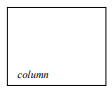 For Teacher: Record Late Submission with penalty?  1  2  3  4  5  6  7  8  9SectionThis sheet is due in each week where your period occurs on the 1st day of that week.  This sheet is due in each week where your period occurs on the 1st day of that week.  This sheet is due in each week where your period occurs on the 1st day of that week.  This sheet is due in each week where your period occurs on the 1st day of that week.  This sheet is due in each week where your period occurs on the 1st day of that week.  This sheet is due in each week where your period occurs on the 1st day of that week.  HeaderHeaderHeaderHeaderPtsPts1This sheet is due in each week where your period occurs on the 1st day of that week.  This sheet is due in each week where your period occurs on the 1st day of that week.  This sheet is due in each week where your period occurs on the 1st day of that week.  This sheet is due in each week where your period occurs on the 1st day of that week.  This sheet is due in each week where your period occurs on the 1st day of that week.  This sheet is due in each week where your period occurs on the 1st day of that week.  PD-SCHPD-SCH-10-101This sheet is due in each week where your period occurs on the 1st day of that week.  This sheet is due in each week where your period occurs on the 1st day of that week.  This sheet is due in each week where your period occurs on the 1st day of that week.  This sheet is due in each week where your period occurs on the 1st day of that week.  This sheet is due in each week where your period occurs on the 1st day of that week.  This sheet is due in each week where your period occurs on the 1st day of that week.  Class #Class #1This sheet is due in each week where your period occurs on the 1st day of that week.  This sheet is due in each week where your period occurs on the 1st day of that week.  This sheet is due in each week where your period occurs on the 1st day of that week.  This sheet is due in each week where your period occurs on the 1st day of that week.  This sheet is due in each week where your period occurs on the 1st day of that week.  This sheet is due in each week where your period occurs on the 1st day of that week.  Last, FirstLast, First1This sheet is due in each week where your period occurs on the 1st day of that week.  This sheet is due in each week where your period occurs on the 1st day of that week.  This sheet is due in each week where your period occurs on the 1st day of that week.  This sheet is due in each week where your period occurs on the 1st day of that week.  This sheet is due in each week where your period occurs on the 1st day of that week.  This sheet is due in each week where your period occurs on the 1st day of that week.  DateDate1This sheet is due in each week where your period occurs on the 1st day of that week.  This sheet is due in each week where your period occurs on the 1st day of that week.  This sheet is due in each week where your period occurs on the 1st day of that week.  This sheet is due in each week where your period occurs on the 1st day of that week.  This sheet is due in each week where your period occurs on the 1st day of that week.  This sheet is due in each week where your period occurs on the 1st day of that week.  AssignmentAssignmentParent ViewerParent ViewerParent ViewerParent ViewerAttach all items in the same order AS IN THE GRADEBOOKAttach all items in the same order AS IN THE GRADEBOOKAttach all items in the same order AS IN THE GRADEBOOKAttach all items in the same order AS IN THE GRADEBOOKAttach all items in the same order AS IN THE GRADEBOOKAttach all items in the same order AS IN THE GRADEBOOKAttach all items in the same order AS IN THE GRADEBOOKAttach all items in the same order AS IN THE GRADEBOOKAttach all items in the same order AS IN THE GRADEBOOKAttach all items in the same order AS IN THE GRADEBOOKAttach all items in the same order AS IN THE GRADEBOOKAttach all items in the same order AS IN THE GRADEBOOKAttach all items in the same order AS IN THE GRADEBOOKAttach all items in the same order AS IN THE GRADEBOOKAttach all items in the same order AS IN THE GRADEBOOK2Attach Grade Report to Back (Highlight Final Grade and all F's and Z's)Attach Grade Report to Back (Highlight Final Grade and all F's and Z's)Attach Grade Report to Back (Highlight Final Grade and all F's and Z's)Attach Grade Report to Back (Highlight Final Grade and all F's and Z's)Attach Grade Report to Back (Highlight Final Grade and all F's and Z's)Attach Grade Report to Back (Highlight Final Grade and all F's and Z's)Attach Grade Report to Back (Highlight Final Grade and all F's and Z's)Attach Grade Report to Back (Highlight Final Grade and all F's and Z's)Attach Grade Report to Back (Highlight Final Grade and all F's and Z's)Attach Grade Report to Back (Highlight Final Grade and all F's and Z's)Attach Grade Report to Back (Highlight Final Grade and all F's and Z's)101010WRITE GPA HEREWRITE GPA HEREWRITE GPA HEREWRITE GPA HEREWRITE GPA HEREWRITE GPA HEREWRITE GPA HEREWRITE GPA HEREWRITE GPA HEREWRITE GPA HEREWRITE GPA HEREWRITE GPA HERE3Journals/Moodle ReportJournals/Moodle ReportJournals/Moodle ReportJournals/Moodle ReportJournals/Moodle Report0  10  20  (-10 for white space)0  10  20  (-10 for white space)0  10  20  (-10 for white space)0  10  20  (-10 for white space)0  10  20  (-10 for white space)0  10  20  (-10 for white space)202020Last Page, attach to back, facing backwardsLast Page, attach to back, facing backwardsLast Page, attach to back, facing backwardsLast Page, attach to back, facing backwardsLast Page, attach to back, facing backwardsLast Page, attach to back, facing backwardsLast Page, attach to back, facing backwardsLast Page, attach to back, facing backwardsLast Page, attach to back, facing backwardsLast Page, attach to back, facing backwardsLast Page, attach to back, facing backwardsLast Page, attach to back, facing backwards4Parent Signature:  Parent Signature:  Parent Signature:  Parent Signature:  Parent Signature:  Parent Signature:  Parent Signature:  Parent Signature:  Parent Signature:  Parent Signature:  Parent Signature:  5050505Grade   80  (no submission needed)Grade   80  (no submission needed)Grade   80  (no submission needed)Grade   80  (no submission needed)Grade   80  (no submission needed)Grade   80  (no submission needed)Grade   80  (no submission needed)Grade   80  (no submission needed)Grade   80  (no submission needed)Grade   80  (no submission needed)Grade   80  (no submission needed)5ororororororororororor5Zeros and F's Explained  Attach Missing Assignments(Attach all late work in gradebook order. Use COMPLETE headers)Do NOT attach late practice testsZeros and F's Explained  Attach Missing Assignments(Attach all late work in gradebook order. Use COMPLETE headers)Do NOT attach late practice testsZeros and F's Explained  Attach Missing Assignments(Attach all late work in gradebook order. Use COMPLETE headers)Do NOT attach late practice testsZeros and F's Explained  Attach Missing Assignments(Attach all late work in gradebook order. Use COMPLETE headers)Do NOT attach late practice testsZeros and F's Explained  Attach Missing Assignments(Attach all late work in gradebook order. Use COMPLETE headers)Do NOT attach late practice testsZeros and F's Explained  Attach Missing Assignments(Attach all late work in gradebook order. Use COMPLETE headers)Do NOT attach late practice testsZeros and F's Explained  Attach Missing Assignments(Attach all late work in gradebook order. Use COMPLETE headers)Do NOT attach late practice testsZeros and F's Explained  Attach Missing Assignments(Attach all late work in gradebook order. Use COMPLETE headers)Do NOT attach late practice testsZeros and F's Explained  Attach Missing Assignments(Attach all late work in gradebook order. Use COMPLETE headers)Do NOT attach late practice testsZeros and F's Explained  Attach Missing Assignments(Attach all late work in gradebook order. Use COMPLETE headers)Do NOT attach late practice testsZeros and F's Explained  Attach Missing Assignments(Attach all late work in gradebook order. Use COMPLETE headers)Do NOT attach late practice tests1010105Assignments Assignments ExplainedExplainedExplainedExplainedExplainedExplainedExplainedAttached?√√√51Y  N52Y  N53Y  N54Y  N55Y  N56Y  N57Y  N58Y  N59Y  N5Used an additional Sheets?  Yes  (1   2   more?)Used an additional Sheets?  Yes  (1   2   more?)Used an additional Sheets?  Yes  (1   2   more?)Used an additional Sheets?  Yes  (1   2   more?)Used an additional Sheets?  Yes  (1   2   more?)Used an additional Sheets?  Yes  (1   2   more?)Used an additional Sheets?  Yes  (1   2   more?)Used an additional Sheets?  Yes  (1   2   more?)Used an additional Sheets?  Yes  (1   2   more?)5Points for explanationsPoints for explanationsPoints for explanationsPoints for explanationsPoints for explanationsPoints for explanationsPoints for explanationsPoints for explanationsPoints for explanationsPoints for explanations6All Online Work Report.  One page. On Back, Facing Back. One page. Next to LastWebworkWebworkAlcumusAlcumusAlcumusMyMathLabMyMathLabSocrativeSocrative1010106All Online Work Report.  One page. On Back, Facing Back. One page. Next to Last101010Total Points for PVTotal Points for PVTotal Points for PVTotal Points for PVTotal Points for PVTotal Points for PVTotal Points for PVTotal Points for PVTotal Points for PVTotal Points for PV